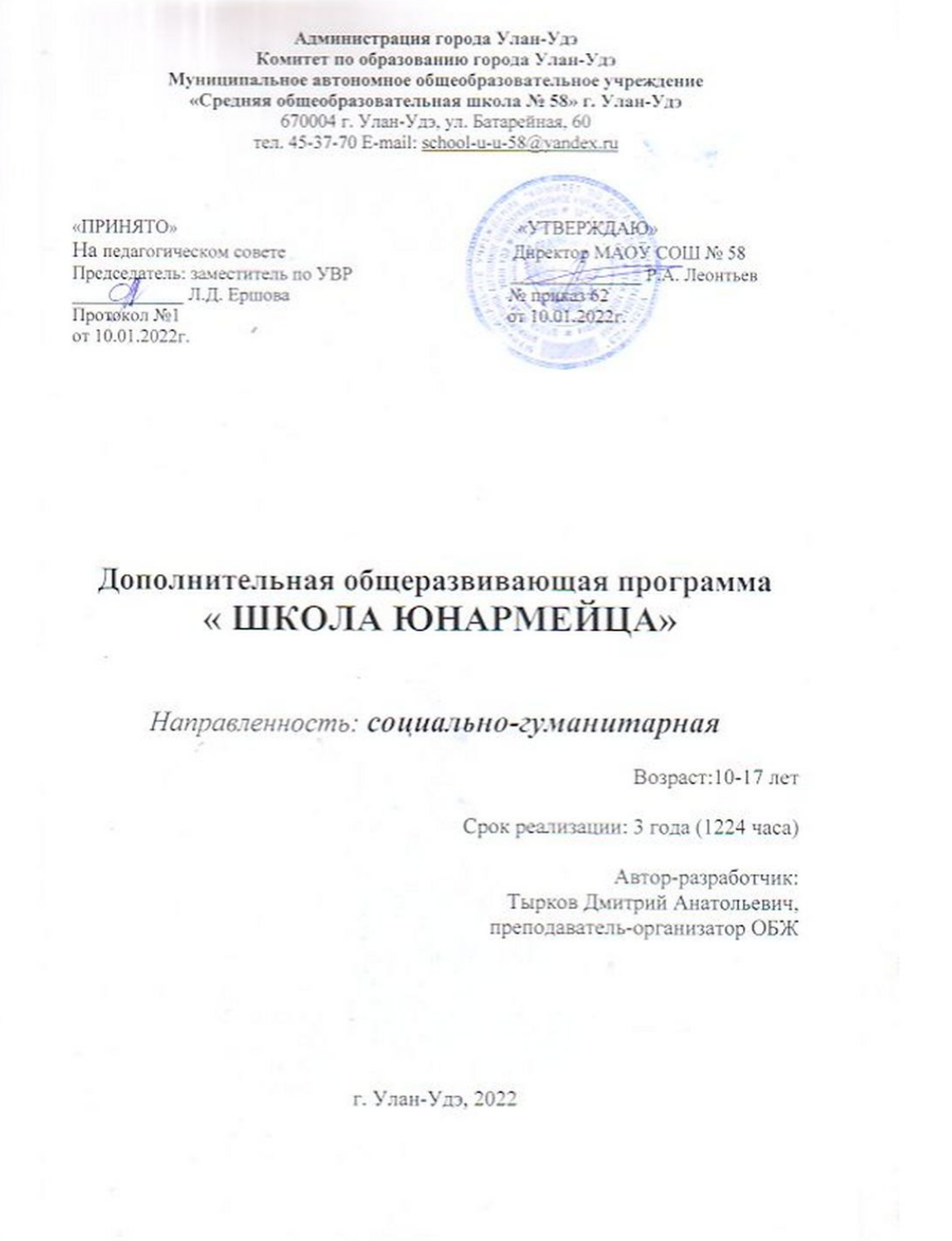 ПОЯСНИТЕЛЬНАЯ ЗАПИСКА1.Основные характеристики программы:1.1 Дополнительное программа «Школа юнармейца»  реализует социально-гуманитарную направленность образования и предполагает обучение кадетов основам военной подготовки, духовно-нравственного, патриотического, художественно-эстетического, историко-краеведческого воспитания. Эта программа направлена на общефизическое развитие кадетов и спортивно-оздоровительную работу, а так же на освоение основ хореографии, этики и психологии общения.1.2  Актуальность программы обусловлена потребностями и интересами учащихся, современными патриотическими идеями направленными на развитие учащихся в социальной сфере. Программа позволит повысить доступность юнармейского образования и создать структуру для организации и реализации образовательного процесса на принципах кадетского обучения и воспитания, предусматривающих формирование образованной и воспитанной личности для социально-активной деятельности в различных сферах жизни общества, особенно в процессе военной и других, связанных с ней, видов  государственной службы. Выбор данной программы определяется запросом со стороны учащихся и их родителей, связан с возможностью для поступления в военные учебные заведения и прохождения срочной службы в рядах Российской армии.1.3 Отличительные особенности программы: Это модифицированная программа, в которой за основу взят обобщенный опыт работы с кадетскими классами школы. Преимущество  данной программы заключается в том, что школа расположена на территории войсковой части и позволяет плотно работать с военными структурами, использую учебно-материальную базу и инфраструктуру военных частей. 1.4 Педагогическая целесообразность программы   способствует реализации компетентного подхода в воспитании учащихся и формирует у юнармейцев следующие ключевые компетенции:- ценностно-смысловой:  умение осознавать свою роль и предназначение в обществе;- обще-культурный: духовно-нравственные основы жизни и самовыражение личности:- учебно-познавательный: владение способами обобщения анализа, умение действовать в нестандартных ситуациях:- информационный: формирование умений самостоятельно отбирать и анализировать информацию, владеть современными средствами информации и информационными технологиями; - коммуникативный: владение навыками работы в группе, взаимодействие с окружающими и успешная социализация в обществе:- личностное совершенствование: духовное, интеллектуальное, физическое саморазвитие и самопознание. Отличительными особенностями данной программы является чередование теоретических и практических занятий на базе подшефной воинской части с использованием новейших военных технологий. 1.5 Цель программы - социальное становление, патриотическое воспитание и формирование активной жизненной гражданской позиции юнармейцев в процессе интеллектуального, духовно-нравственного и физического развития, подготовка их к гражданской и военной службе. 1.6 Задачи:            -развитие мотивации кадет к познанию духовно-нравственных ценностей, отражающие специфику формирования и развития нашего общества и государства, национального самосознания, образа жизни, миропонимания, судьбы белорусского народа;-интеллектуальное, культурное, нравственное и физическое развитие учащихся, их адаптация к дальнейшей жизни в обществе;            - обеспечение качества образования, а также первичных знаний и навыков в военном деле, необходимых для профессиональной ориентации;            -воспитание гражданственности и патриотизма, дисциплинированности и ответственности, товарищества, коллективизма, взаимовыручки, гуманности, нравственности, основ культуры общения и уставных взаимоотношений, формирование у учащихся чувства верности конституционному долгу по защите Российской Федерации;            - формирование у учащихся первичных знаний и навыков, необходимых для защиты Российской Федерации;            - ознакомление с Военной доктриной России, историей и современным состоянием Вооруженных Сил, органами Пограничной службы и другими силовыми структурами страны, основными положениями общевоинских уставов Вооруженных сил Российской Федерации, порядком прохождения службы, службы в резерве;                  - формирование знаний, умений, навыков по оказанию первой помощи пострадавшим;                  - обучение действиям в экстремальных условиях; выполнению нормативов и упражнений по основам военного дела.                  - компенсация отсутствующих в основном образовании знаний, навыков и умений в области истории Отечества и Вооруженных сил, физической культуры, гигиены, медицины, развитие интереса к воинским специальностям и формирование желания получать соответствующую подготовку; выработку готовности и достойному служению обществу и государству;                  - физическое развитие кадет, формирование навыков дисциплины, самоорганизации и умения действовать в сложных и экстремальных ситуациях;                 - воспитание силы воли, мужества, стойкости, гражданственности и патриотизма;                - формирование личной культуры кадет, приобщение к искусству и расширение творческого потенциала.1.7 Возраст учащихся, которым адресована программа от 10 до 17 лет. Количество детей от 15 до 20 человек. Взвод состоит из двух отделений.1.8 Форма занятий: очная, дистанционно-очная (по требованию).Форма организации деятельности: группа, индивидуальные занятия. 2.Объем программы:2.1 Объем программы -  1224 часа.2.2 Срок реализации программы – 3 года.2.3 Режим занятий: 12 часов  в неделю.3.Планируемые результаты3.1 Планируемые результаты:    в результате изучения некоторых вопросов истории вооруженных сил Российской Федерации, тактической подготовки, огневой подготовки, тактики пограничной службы, военной топографии, Общевоинских уставов Вооруженных Сил Российской Федерации, положений Строевого устава Вооруженных Сил Российской Федерации и получения практических навыков в их выполнении воспитанники должны: ПЕРВАЯ СТУПЕНЬИметь представление:об истории создания Вооруженных сил Российской Федерации и других силовых структур России;о структуре Вооруженных сил Российской Федерации и других силовых структур России;о роли Вооруженных сил Российской Федерации и других силовых структур России;Знать:права и обязанности воспитанников Кадетского Корпуса;основные вехи истории Вооруженных сил Российской Федерации и других силовых структур России;основные положения Вооруженных сил Российской Федерации;обязанности военнослужащего перед построением и в строю;строевые приемы и движения без оружия;правила воинской вежливости;перечень воинских званий военнослужащих Вооруженных сил Российской Федерации и других силовых структур России;воинские ритуалы;правила стрельбы из стрелкового оружия.Уметь:выполнять строевые приемы и движения без оружия;стрелять из пневматического оружия;ВТОРАЯ СТУПЕНЬИметь представление:о символах воинской чести и роли военнослужащего как защитника Отечества;о назначении, устройстве и работе частей и механизмов автомата Калашникова;о назначении, боевых свойствах, тактико-технических характеристиках (ТТХ), устройствах и работе частей и механизмов пистолета ПМ, ручных гранат и их боевом применении;об основных положениях законодательства о Вооруженных сил Российской Федерации и других силовых структур России;Знать:основные понятия о воинской обязанности;основные положения Общевоинских уставов Вооруженных сил Российской Федерации;правила и меры безопасности при обращении с оружием, боеприпасами и имитационными средствами;основы стрельбы из стрелкового оружия;назначение, боевые свойства, тактико-технические характеристики, устройство АК-74 и его боевое применение;классификацию и изображение на карте основных топографических элементов местности;строи отделения и команды, подаваемые для построения, движения и перестроения отделения, взвода на месте и в движении.Уметь:стрелять из пневматического оружия;снаряжать магазин автомата Калашникова;снаряжать магазин ПМ;выполнять неполную разборку и сборку автомата Калашникова;выполнять неполную разборку и сборку ПМ;читать топографическую карту;четко  выполнять строевые приемы и движения без оружия;четко и молодцевато выполнять воинское приветствие на месте и в движении.ТРЕТЬЯ СТУПЕНЬЗнать:основные понятия о воинской обязанности;основные положения законодательства Вооруженных сил Российской Федерации и других силовых структур России;классификацию и изображение на карте основных топографических элементов местности;основы стрельбы из стрелкового оружия;строи отделения, взвода и команды, подаваемые для построения, движения и перестроения подразделения на месте и в движении.Уметь:четко выполнять строевые приемы и движения без оружия;правильно действовать в строях отделения, взвода;стрелять из пневматического оружия;снаряжать магазины автомата Калашникова, ПМ;выполнять неполную разборку и сборку автомата Калашникова;выполнять неполную разборку и сборку ПМ.3.2 Способы и формы проверки результатов:- контрольные занятия;- тренировки;- практические занятия;- сдача норм ГТО;- учебно-полевые выходы;- спортивные соревнования; - тестирование;-викторины.3.3 Нормативно-правовая документация:Рабочая программа дополнительного образования учащихся «Школа юнармейца» разработана в соответствии с нормативными документами:1. Федеральный закон  Российской Федерации от 29 декабря 2012 г. № 273-ФЗ «Об образовании в Российской Федерации». 2. Концепция развития дополнительного образования детей, утвержденная распоряжением Правительства Российской Федерации от 4сентября 2014 г. № 1726-р. 3. Стратегия развития воспитания в Российской Федерации на период до 2025 года // Распоряжение Правительства РФ от 29.05.2015 г. № 996-р. 4. Приоритетный проект «Доступное дополнительное образование детей», утвержден президиумом Совета при Президенте РФ по стратегическому развитию и приоритетным проектам от 30.11.2016 г. № 11. 5. Федеральный проект «Успех каждого ребёнка», утвержденный 07 декабря 2018 года. 6. Приказ Министерства Просвещения РФ от 09 ноября 2018 г. № 196 «Об утверждении Порядка организации и осуществления образовательной деятельности по дополнительным общеобразовательным программам» (Далее – Приказ № 196). 7. Приказ Министерства просвещения РФ от 15 апреля 2019 года № 170 «Об утверждении методики расчета показателя национального проекта «Образование» «Доля детей в возрасте от 5 до 18 лет, охваченных дополнительным образованием». 8. Постановление Главного государственного санитарного врача Российской Федерации от 4 июля 2014 г. № 41 «Об утверждении СанПиН 2.4.4.3172-14 «Санитарно-эпидемиологические требования к устройству, содержанию и организации режима работы образовательных организаций дополнительного образования детей». 9. Письмо Минобрнауки РФ «О направлении методических рекомендаций по организации независимой оценки качества дополнительного образования детей» № ВК-1232/09 от 28 апреля 2017 года.  10. Закон Российской Федерации «О воинской обязанности и военной службе»  от 28.03.1998г. №53-ФЗ.11. Федеральный Закон «О днях воинской славы и памятных датах России». 12. Государственная программа «Патриотическое воспитание граждан Российской Федерации на 2021-2025 гг.». 13. «Программы кадетского компонента  Кадетского Корпуса МАОУ СОШ №58 г. Улан-Удэ» 14. Устав МАОУ СОШ № 58.15. Положением об организации и осуществлению образовательной деятельности по дополнительным общеобразовательным программам в МАОУ «СОШ №58 г. Улан-Удэ».II. СОДЕРЖАНИЕ ПРОГРАММЫ:2.1 УЧЕБНО-ТЕМАТИЧЕСКИЙ ПЛАН(1 год обучения)(2 год обучения)(3 год обучения)2.2. Содержание тем программыПрограмма «кадетского компонента» включает в себя следующие курсы:«Готов служить России» (военная составляющая)«Общефизическая специальная подготовка»«Гуманитарно-правовая подготовка»«Эстетическое, нравственное воспитание».Количество часов дополнительных программ не входит в обязательный учебный план и реализуется во второй половине дня. Все эти предметы обязательны для посещения.  Программа «Готов служить России» включает в себя разделы:- «Строевая подготовка»,- «Тактическая подготовка»,- «Огневая подготовка»,- «Радиационная, химическая, биологическая защита»,- «Медицинская подготовка», т.е. реализует государственную программу подготовки к военной службе.Программа «Военно-физическая подготовка» включает в себя разделы: «Преодоление полосы препятствий», «Рукопашный бой», «Военная топография. Ориентирование», «Соревнования».В этом курсе реализуется программа «Здоровье», привитие необходимых качеств таких как выносливость, сила, быстрота, умение преодолевать трудности, умение защитить себя в экстремальной ситуации.Программа «Гуманитарно-правовая подготовка» включает в себя разделы:-  «Вооруженные силы Российской Федерации» (история и современность),- «Правовые основы воинской службы. Общевоинские Уставы Вооруженных сил  Российской Федерации»,- «Правила внутреннего распорядка»,- «Создание 1-го сухопутного кадетского корпуса»,- «Кадетские корпуса в XIX, начале XX в.в.»,- «Традиции кадет»,- «Кадетские училища России»,- «Психология. Познай себя. Научись учиться. Сделай себя сам».В этом разделе кадетам даются основные правовые знания в области государственной военной политики, морально-психологической подготовки и службе Отечеству на любом поприще. Изучаются правила поведения и обязанности кадет. Включены элементы истории создания и развития кадетского образования, кадетские традиции, ценности. Даются сведения о кадетских учреждениях России, стран СНГ.Программа «Эстетическое, нравственное воспитание» включает в себя разделы:- «Хореография»,- «Этика» (этикет),- «Основы нравственности» (взаимодействие с церковью),- «Здоровый образ жизни»,реализует государственную программу нравственного воспитания.Обучение во второй половине дня проводятся кураторами, преподавателями, педагогами дополнительного образования, тренерами.Воспитание кадет проводится с учетом психологических особенностей интеллектуального развития каждого возраста с соблюдением принципа от простого к сложному, логической последовательности обучения.Итогом полученных знаний является полевой выход, где реально проверяется практическая готовность к действиям в условиях реально приближенным к боевым. Полевой выход проводится на каникулах после I, II, III, IV четвертей (V - XI классы) на войсковом полигоне, на учебной базе вышеуказанной части. План полевого выхода составляется с учетом каждого класса, индивидуально исходя из курса «Готов служить России».III. ОРГАНИЗАЦИОННО-ПЕДАГОГИЧЕСКИЕ УСЛОВИЯ И ФОРМЫ АТТЕСТАЦИИ3.1. Методическое обеспечение программы:педагогические методики и технологии индивидуализации обучения;методика развития мотивации обучающихся;технологии создания условий для участия родителей обучающихся;технологии и методики организации совместного решения задач повышения качества образования.3.2. Условия реализации программыДанная программа будет реализовываться через:отдельный учебный кабинет для юнармейского класса с оборудованием;актовый зал школы;спортивный зал;военный городок (полоса препятствий). А также предусматривает взаимодействие с социальными  партнерами: - МАДО г.Москва- ООО «МИР» г.Санкт-Петербург- Центр допризывной подготовки и патриотического воспитания- Республиканский центр патриотизма- ДК им.Вагжанова- Центр Туризма- ГДО ст.Дивизионная- Детский дом творчества «Форус»- городской Дом творчества- Бурятский государственный университет- Русский драматический театр им. Н. Бестужева - стадион «Динамо».3.3 Список литературыКонституция Российской Федерации. М., 1993. Гл. I.Комментарии к Конституции Российской Федерации. М., 1994.Федеральное конституционное право России. Основные источники. М., 1996.Козлова Е. И., Кутафин О. Е. Конституционное право Российской Федерации. М., 1995.Румянцев О. Г. Основы Конституционного строя России. М., 1994.6.	Указ Президента Российской Федерации «О Государственном флаге Российской Федерации» № 1 - ФКЗ. 25 декабря 2000 г. // Российская газета. 27 января 2000.7.	Указ Президента Российской Федерации «О Государственном гербе Российской Федерации» № 2 - ФКЗ. 25 декабря 2000 г. // Российская газета. 27 января 2000.8.	Указ Президента Российской Федерации «О Государственном гимне Российской Федерации» № 3 - ФКЗ. 25 декабря 2000 г. // Российская газета. 27 января 2000.9.	Указ Президента Российской Федерации «О знамени Вооруженных Сил Российской Федерации, знамени Военно-Морского Флота, знаменах иных видов Вооруженных Сил Российской Федерации и знаменах других войск» № 162 ФЗ. 29 декабря 2000 г. // Российская газета. 4 января 2001.10.	Указ Президента Российской Федерации «О тексте Государственного гимна Российской Федерации» № 2110. 30 декабря 2000 г. // Российская газета. 4 января 2001.11.	Вилинбахов Георгий. Флаги России // Наука и жизнь. 1990. № 12. С. 88-91.12.	Вилинбахов Г. Герб России // Родина. 1998. № 2. С. 80.13.	Карась Н.М. Государственное знамя // Военно-исторический журнал. 1993. № 11. С. 88-89.14.	Лебедев В. Большой государственный герб России // Родина. 1993. № 10. С. 34-39.15.	Сапрыков В. Над Россией флаг России // Наука и жизнь. № 12. 1992. С. 65-68.16. Инструкция по мерам безопасности при проведении занятий по боевой подготовки, обращении с оружием и боеприпасами, эксплуатации техники и вооружения, выполнении хозяйственных работ.17. Курс стрельб из СО, БМ и танков, устав внутренней службы ВС РФ, приказ МО РФ № 285 от 506.2000 г.18. Пособие по обеспечению безопасности военной службы.19. Уставы  ВС РФ.20. Справочник по военной топографии.Средства обучения и воспитания(инфраструктурный лист) для реализации Дополнительной общеразвивающей программы « ШКОЛА ЮНАРМЕЙЦА»№ п/пТематические блоки и разделыТеорияПрактика ВсегоВведение-22Блок «Военно-физическая подготовка»Блок «Военно-физическая подготовка»Блок «Военно-физическая подготовка»Блок «Военно-физическая подготовка»Блок «Военно-физическая подготовка»1.Общая и специальная физическая подготовка1442462.Рукопашный бой1224312.Блок «Военная подготовка»2.Блок «Военная подготовка»2.Блок «Военная подготовка»2.Блок «Военная подготовка»2.Блок «Военная подготовка»1.Общевоинские уставы ВС РФ2814322.Строевая подготовка2022403.Огневая подготовка1822404.Военная топография1620365.Тактическая подготовка1818386.Инженерная подготовка2018347.Разведывательнаяподготовка 2216363.Блок «Основы безопасности жизнедеятельности»3.Блок «Основы безопасности жизнедеятельности»3.Блок «Основы безопасности жизнедеятельности»3.Блок «Основы безопасности жизнедеятельности»3.Блок «Основы безопасности жизнедеятельности»1.Медицинская подготовка2016342Радиационная, химическая и биологическая защита181636Итого148260408№ п/пТематические блоки и разделыТеорияПрактика ВсегоВведение-22Блок «Военно-физическая подготовка»Блок «Военно-физическая подготовка»Блок «Военно-физическая подготовка»Блок «Военно-физическая подготовка»Блок «Военно-физическая подготовка»1.Общая и специальная физическая подготовка1442462.Рукопашный бой1224312.Блок «Военная подготовка»2.Блок «Военная подготовка»2.Блок «Военная подготовка»2.Блок «Военная подготовка»2.Блок «Военная подготовка»1.Общевоинские уставы ВС РФ2814322.Строевая подготовка2022403.Огневая подготовка1822404.Военная топография1620365.Тактическая подготовка1818386.Инженерная подготовка2018347.Разведывательнаяподготовка 2216363.Блок «Основы безопасности жизнедеятельности»3.Блок «Основы безопасности жизнедеятельности»3.Блок «Основы безопасности жизнедеятельности»3.Блок «Основы безопасности жизнедеятельности»3.Блок «Основы безопасности жизнедеятельности»1.Медицинская подготовка2016342Радиационная, химическая и биологическая защита181636Итого148260408№ п/пТематические блоки и разделыТеорияПрактика ВсегоВведение-22Блок «Военно-физическая подготовка»Блок «Военно-физическая подготовка»Блок «Военно-физическая подготовка»Блок «Военно-физическая подготовка»Блок «Военно-физическая подготовка»1.Общая и специальная физическая подготовка1442462.Рукопашный бой1224312.Блок «Военная подготовка»2.Блок «Военная подготовка»2.Блок «Военная подготовка»2.Блок «Военная подготовка»2.Блок «Военная подготовка»1.Общевоинские уставы ВС РФ2814322.Строевая подготовка2022403.Огневая подготовка1822404.Военная топография1620365.Тактическая подготовка1818386.Инженерная подготовка2018347.Разведывательнаяподготовка 2216363.Блок «Основы безопасности жизнедеятельности»3.Блок «Основы безопасности жизнедеятельности»3.Блок «Основы безопасности жизнедеятельности»3.Блок «Основы безопасности жизнедеятельности»3.Блок «Основы безопасности жизнедеятельности»1.Медицинская подготовка2016342Радиационная, химическая и биологическая защита181636Итого148260408ОборудованиеОборудованиеОборудованиеОборудованиеОборудованиеОборудованиеОборудование№НаименованиеНаименованиеТехнические характеристикиТехнические характеристикиКраткое описание примененияКраткое описание примененияКоличество, шт.1Проектор сэкраномПроектор сэкраномвключает в себя:		-	Интерактивная доска – 1 шт.;-	Мультимедиа проектор – 1 шт. включает в себя:		-	Интерактивная доска – 1 шт.;-	Мультимедиа проектор – 1 шт. Для проведения учебныхзанятийДля проведения учебныхзанятий12интерактивная панельинтерактивная панельИнтерактивная доска должна обладать следующими характеристиками: Характеристики в соответствии с 1 КТРУ:	Инструмент	 взаимодействия с интерактивной доской: ладонь, ластик, маркер,	палец.	Количество точек	касания, штука: ≥ 10.	Минимальный	размер диагонали	активной зоны,	Дюйм (25,4 мм): 75.	В	комплект поставки входит: интерактивная доска– 1 шт., лоток для хранения маркеров – 1 шт., настенное крепление – 1 комплект, кабель USB – 1 шт., маркеры– не менее 2 шт. Формат интерактивной доски: 4:3. Разрешение не менее32000х32000пикселей Вся активная поверхность доски доступна для рисования (отсутствуют сенсорные кнопки, элементы управления на рабочей поверхности доски, уменьшающие рабочее пространство). Возможность использования надстрочных или подстрочных индексов, специальных сим-волов и/или условных обозначений. Возможность распознавания введенной информации, создания заметок электронными чернилами, возможность преобразования в текст и возможность рисования фигур от руки.Возможность скрыть и вновь показать необходимуюинформацию,перетаскивая инстру-мент «затенениеэкрана» на странице.Возможность дляработы с базовымиарифметическимиоперациями:сложение, умноже-ние, вычитание,деление, возведениев	степень, извлечение квадратного корня, а также функция случайной операций. В качестве производимых действий используются руко-писные примечания, печатный текст и группы объектов. Должна быть возможность разделить экран, сделав возможным одновременный просмотр двух или более страниц, а также возможность использовать полноэкранный режим для получения страницы увеличенной площади за счет скрытия панели инструментов и вкла-док.Должна быть возможность автоматического сохранения файлов, указав интервал от одной минуты до 30 минут. Возможность поиска изображений в интернете, без необходимости открывать браузер. Распознавание жестов: вертикальная черта – пробел, зачеркнуть – удаление, галочка –вставка, обвести – замена (текста илицвета), провести туда обратно – изменить цвет слова целиком.Наличие электронного транспортира в режиме 180 или 240 градусов ипереключение его в режим 360 градусов.Возможность проведения электронными чернилами линиювдоль края электронного транспортира и возможностьполучения кривой линии.Необходима возможность,Позволяющая работать сграфиками, выполнять построения на плоскости, работать со стереометрическими построениями, выполнятьисследования и расчеты постатистике и теории вероятности. Должна быть возможностькомпьютерных вычислений CAS(система компьютернойалгебры).Обязательно наличие возможности вставки  в	занятие 3D моделей и 3D сцен следующих	 форматов: *.dae, *.obj, *.fbx. Дополнительные разъемы: RJ-45, Mini-USB, RS-232, разъем питания 220 В. Габаритные размеры проектора не более 288х249х100 мм		Интерактивная доска должна обладать следующими характеристиками: Характеристики в соответствии с 1 КТРУ:	Инструмент	 взаимодействия с интерактивной доской: ладонь, ластик, маркер,	палец.	Количество точек	касания, штука: ≥ 10.	Минимальный	размер диагонали	активной зоны,	Дюйм (25,4 мм): 75.	В	комплект поставки входит: интерактивная доска– 1 шт., лоток для хранения маркеров – 1 шт., настенное крепление – 1 комплект, кабель USB – 1 шт., маркеры– не менее 2 шт. Формат интерактивной доски: 4:3. Разрешение не менее32000х32000пикселей Вся активная поверхность доски доступна для рисования (отсутствуют сенсорные кнопки, элементы управления на рабочей поверхности доски, уменьшающие рабочее пространство). Возможность использования надстрочных или подстрочных индексов, специальных сим-волов и/или условных обозначений. Возможность распознавания введенной информации, создания заметок электронными чернилами, возможность преобразования в текст и возможность рисования фигур от руки.Возможность скрыть и вновь показать необходимуюинформацию,перетаскивая инстру-мент «затенениеэкрана» на странице.Возможность дляработы с базовымиарифметическимиоперациями:сложение, умноже-ние, вычитание,деление, возведениев	степень, извлечение квадратного корня, а также функция случайной операций. В качестве производимых действий используются руко-писные примечания, печатный текст и группы объектов. Должна быть возможность разделить экран, сделав возможным одновременный просмотр двух или более страниц, а также возможность использовать полноэкранный режим для получения страницы увеличенной площади за счет скрытия панели инструментов и вкла-док.Должна быть возможность автоматического сохранения файлов, указав интервал от одной минуты до 30 минут. Возможность поиска изображений в интернете, без необходимости открывать браузер. Распознавание жестов: вертикальная черта – пробел, зачеркнуть – удаление, галочка –вставка, обвести – замена (текста илицвета), провести туда обратно – изменить цвет слова целиком.Наличие электронного транспортира в режиме 180 или 240 градусов ипереключение его в режим 360 градусов.Возможность проведения электронными чернилами линиювдоль края электронного транспортира и возможностьполучения кривой линии.Необходима возможность,Позволяющая работать сграфиками, выполнять построения на плоскости, работать со стереометрическими построениями, выполнятьисследования и расчеты постатистике и теории вероятности. Должна быть возможностькомпьютерных вычислений CAS(система компьютернойалгебры).Обязательно наличие возможности вставки  в	занятие 3D моделей и 3D сцен следующих	 форматов: *.dae, *.obj, *.fbx. Дополнительные разъемы: RJ-45, Mini-USB, RS-232, разъем питания 220 В. Габаритные размеры проектора не более 288х249х100 мм		Для проведения учебныхзанятийДля проведения учебныхзанятий12НоутбукНоутбукДиагональ экрана не менее 15 дюймов. Разрешение экранане менее 1366x768 пикселей. Должен быть оснащен процессором с тактовой частотой не менее 2 ГГц, который должен иметь неменее 2 вычислительных ядер. Объем оперативной памяти не менее 4 Гб. Тип оперативной памяти - DDR4 или более поздняя версия. Должен иметь не менее одного носителя информации,предназначенного для записи ихранения данных. Тип носителяинформации: HDD и/или SSD. Носитель информации HDDдолжен иметь объем не менее 500 Гб, а носитель информации SDDдолжен иметь объем не менее 128 Гб (в случае применения).Должен иметь интегрированнуювидеокарту с выделяемымобъемом памяти не более 1,7 Гб,Диагональ экрана не менее 15 дюймов. Разрешение экранане менее 1366x768 пикселей. Должен быть оснащен процессором с тактовой частотой не менее 2 ГГц, который должен иметь неменее 2 вычислительных ядер. Объем оперативной памяти не менее 4 Гб. Тип оперативной памяти - DDR4 или более поздняя версия. Должен иметь не менее одного носителя информации,предназначенного для записи ихранения данных. Тип носителяинформации: HDD и/или SSD. Носитель информации HDDдолжен иметь объем не менее 500 Гб, а носитель информации SDDдолжен иметь объем не менее 128 Гб (в случае применения).Должен иметь интегрированнуювидеокарту с выделяемымобъемом памяти не более 1,7 Гб,Для проведения учебныхзанятийДля проведения учебныхзанятий13Звуковые колонкиЗвуковые колонкиАкустическая система должнаиметь не менее 2 колонок с общеймощностью воспроизведениязвука не менее 6 Вт.Регулятор громкости.Материал корпусаколонок - МДФ.Питание от сети 220В или USB.Акустическая система должнаиметь не менее 2 колонок с общеймощностью воспроизведениязвука не менее 6 Вт.Регулятор громкости.Материал корпусаколонок - МДФ.Питание от сети 220В или USB.Для проведения учебныхзанятийДля проведения учебныхзанятий14СредстванаглядностиСредстванаглядностиРабочая поверхность для проведения учебных наглядности информационно-занятий	тематического стенда должна быть натуральная пробка.		Информационно-тематический стенд  предназначен для размещения	1 регулярно обновляемой информации, крепление должно выполняться при помощи кнопок-гвоздиков.Габаритный размер информационно-тематического стенда не менее 1000 х 600 мм. В комплект должны входить не менее 4 шт. плакатов с военной и патриотической символикой.		Рабочая поверхность для проведения учебных наглядности информационно-занятий	тематического стенда должна быть натуральная пробка.		Информационно-тематический стенд  предназначен для размещения	1 регулярно обновляемой информации, крепление должно выполняться при помощи кнопок-гвоздиков.Габаритный размер информационно-тематического стенда не менее 1000 х 600 мм. В комплект должны входить не менее 4 шт. плакатов с военной и патриотической символикой.		Для проведения учебныхзанятийДля проведения учебныхзанятий15Точка доступа в интернетТочка доступа в интернетСредство организации беспроводной сети должноподдерживать минимум 2 пространственных потока.Поддерживать стандарты IEEE802.11n и 802.11ac. Должно иметь не менее одного порта USB. Иметьсветовую индикацию состояния. Должна быть поддержка PPTP и L2TP. Защита информации:поддержка WEP, WPA, WPA2.Средство организации беспроводной сети должноподдерживать минимум 2 пространственных потока.Поддерживать стандарты IEEE802.11n и 802.11ac. Должно иметь не менее одного порта USB. Иметьсветовую индикацию состояния. Должна быть поддержка PPTP и L2TP. Защита информации:поддержка WEP, WPA, WPA2.Для проведения учебныхзанятийДля проведения учебныхзанятий16Комплектсветовогооборудования«Дорожныесветофоры»/электронные стенды и др.Комплектсветовогооборудования«Дорожныесветофоры»/электронные стенды и др.Комплект светового оборудованияпредставляет собой информационную панель, на которой размещены световыеэлементы в виде дорожныхсветофоров согласно ГОСТу Р 52282-2004 и выписки из Правилдорожного движения РФ, касающаяся сигналов светофора.Комплект светового оборудованияпредназначен для ознакомленияобучающихся с типами, исполнением и назначениемдорожных светофоров, а такжедля формирования общегопредставления о техническихсредствах организации дорожного движения. Комплект поставки:комплект светового учебногооборудования, сенсорный беспроводной пульт дистанционного управления,Крепежные элементы, Материалыизготовления:Основа: поликарбонат, толщиной не менее 3 мм, Профиль: П-образный алюминиевый обкладочныйпрофиль толщиной не менее 4 мм,шириной не менее 40 мм, окрашенный методом порошковойпокраски, Способ резки:лазерный,Габариты, мм: не менее 1500х1000х50, Вес, кг: не более 15.В комплекте должны поставляться паспорт изделия, руководством поэксплуатации и методическиерекомендации.Комплект светового оборудованияпредставляет собой информационную панель, на которой размещены световыеэлементы в виде дорожныхсветофоров согласно ГОСТу Р 52282-2004 и выписки из Правилдорожного движения РФ, касающаяся сигналов светофора.Комплект светового оборудованияпредназначен для ознакомленияобучающихся с типами, исполнением и назначениемдорожных светофоров, а такжедля формирования общегопредставления о техническихсредствах организации дорожного движения. Комплект поставки:комплект светового учебногооборудования, сенсорный беспроводной пульт дистанционного управления,Крепежные элементы, Материалыизготовления:Основа: поликарбонат, толщиной не менее 3 мм, Профиль: П-образный алюминиевый обкладочныйпрофиль толщиной не менее 4 мм,шириной не менее 40 мм, окрашенный методом порошковойпокраски, Способ резки:лазерный,Габариты, мм: не менее 1500х1000х50, Вес, кг: не более 15.В комплекте должны поставляться паспорт изделия, руководством поэксплуатации и методическиерекомендации.Для проведения учебныхзанятийДля проведения учебныхзанятий17Модели винтовок,гранатыМодели винтовок,гранатыМакет автомата Калашникова.Масса, кг: не менее	 3,6 (без патронов).		Длина, мм: не менее 943 с разложенным прикладом.Длина, мм: не менее 704 со сложенным прикладом.		Длина ствола, мм: не менее 372 (нарезная часть).Ширина, мм: не менее 70.Высота, мм: не менее 195.Материалы изготовления: сталь,пластик.Макет пистолета                                                                      Масса, кг: не менее 0,73 (без патронов). Длина, мм: не менее161,5.Длина ствола, мм: не менее 93,5.Ширина, мм: не менее 30,5.Высота, мм: не менее 126,75.Материалы изготовления: сталь,пластик.Макет гранаты Ф1.                                                                  Масса, кг: не менее 0,6.Диаметр корпуса, мм: не менее 55.Высота корпуса, мм: не менее 117.Материал изготовления: чугун(цельнометаллические литые).Макет гранаты РГД-5.Масса, кг: не менее 0,31.Диаметр корпуса, мм: не менее 56,8.Высота корпуса, мм: не менее 114.Материал изготовления: чугун(цельнометаллические литые).Макеты противотанковой и противопехотной мин              Макет автомата Калашникова.Масса, кг: не менее	 3,6 (без патронов).		Длина, мм: не менее 943 с разложенным прикладом.Длина, мм: не менее 704 со сложенным прикладом.		Длина ствола, мм: не менее 372 (нарезная часть).Ширина, мм: не менее 70.Высота, мм: не менее 195.Материалы изготовления: сталь,пластик.Макет пистолета                                                                      Масса, кг: не менее 0,73 (без патронов). Длина, мм: не менее161,5.Длина ствола, мм: не менее 93,5.Ширина, мм: не менее 30,5.Высота, мм: не менее 126,75.Материалы изготовления: сталь,пластик.Макет гранаты Ф1.                                                                  Масса, кг: не менее 0,6.Диаметр корпуса, мм: не менее 55.Высота корпуса, мм: не менее 117.Материал изготовления: чугун(цельнометаллические литые).Макет гранаты РГД-5.Масса, кг: не менее 0,31.Диаметр корпуса, мм: не менее 56,8.Высота корпуса, мм: не менее 114.Материал изготовления: чугун(цельнометаллические литые).Макеты противотанковой и противопехотной мин              Для проведения учебных занятий	Для проведения учебных занятий	222228МанекеныМанекеныМанекен представляет собойимитацию тела взрослого человека и предназначен для отработки навыков проведения мероприятийсердечно-легочной реанимации (СЛР). Он отображает процессыжизнедеятельности человека, которые можно диагностировать вполевых условиях. Тренажер имеет подвижное соединение тела с головой и оснащен анатомическими ориентирами, чтоделает его схожим с человеком. Контроль проведения манипуляцийосуществляется с помощью звукового сопровождения и системы датчиков, которая выводитрезультаты на табло. Тренажер-манекен оборудован выносным электрическим контроллером для отработки приемов сердечно-легочной реанимации, снабжен системой датчиков и устройств, предназначенных для имитации процессов жизнедеятельностичеловека, диагностируемых вполевых условиях, а также для контроля над правильностьюпроведения Манекен представляет собой имитацию тела взрослого человека и предназначен для отработки навыков проведениямероприятий сердечно-легочнойреанимации (СЛР). Он отображаетпроцессы жизнедеятельностичеловека, которые можно диагностировать в полевых условиях. Тренажер имеет подвижноесоединение тела с головой и  снащен анатомическими ориентирами, что делает его схожим с человеком. Контрольпроведения манипуляций осуществляется с помощью звукового сопровождения исистемы датчиков, которая выводитрезультаты на табло.Тренажер-манекен оборудованВыносным электрическимконтроллером для отработки приемов сердечно-легочнойреанимации, снабжен системой датчиков и устройств, предназначенных для имитации процессов жизнедеятельностичеловека, диагностируемых вполевых условиях, а также для контроля над правильностьюпроведения.Поясной ремень, Обувь,Транспортировочнаясумка,Аптечка,Набор цветныхмаркеров,Очищающаяжидкость для маркерных досок,Крепежные элементы настенногоЭлектрифицированного табло,Блок питания, Кабель с зажимамидля подключения автономногопитания,  USB-кабель (неменее 2 шт.),Материализготовления: поливинилхлоридтолщиной не менее 3 мм, АБСполивинилхлорид, жидкийполиуретановый пластик.Габариты манекена, мм: не менее1720х560х250.Габариты маркерного табло, мм: не менее 750х750.Габариты электрического контроллера, мм: не менее 185х135х55.Вес, кг: не менее 8.Документация: паспорт, руководство по эксплуатации, методические рекомендации.Манекен представляет собойимитацию тела взрослого человека и предназначен для отработки навыков проведения мероприятийсердечно-легочной реанимации (СЛР). Он отображает процессыжизнедеятельности человека, которые можно диагностировать вполевых условиях. Тренажер имеет подвижное соединение тела с головой и оснащен анатомическими ориентирами, чтоделает его схожим с человеком. Контроль проведения манипуляцийосуществляется с помощью звукового сопровождения и системы датчиков, которая выводитрезультаты на табло. Тренажер-манекен оборудован выносным электрическим контроллером для отработки приемов сердечно-легочной реанимации, снабжен системой датчиков и устройств, предназначенных для имитации процессов жизнедеятельностичеловека, диагностируемых вполевых условиях, а также для контроля над правильностьюпроведения Манекен представляет собой имитацию тела взрослого человека и предназначен для отработки навыков проведениямероприятий сердечно-легочнойреанимации (СЛР). Он отображаетпроцессы жизнедеятельностичеловека, которые можно диагностировать в полевых условиях. Тренажер имеет подвижноесоединение тела с головой и  снащен анатомическими ориентирами, что делает его схожим с человеком. Контрольпроведения манипуляций осуществляется с помощью звукового сопровождения исистемы датчиков, которая выводитрезультаты на табло.Тренажер-манекен оборудованВыносным электрическимконтроллером для отработки приемов сердечно-легочнойреанимации, снабжен системой датчиков и устройств, предназначенных для имитации процессов жизнедеятельностичеловека, диагностируемых вполевых условиях, а также для контроля над правильностьюпроведения.Поясной ремень, Обувь,Транспортировочнаясумка,Аптечка,Набор цветныхмаркеров,Очищающаяжидкость для маркерных досок,Крепежные элементы настенногоЭлектрифицированного табло,Блок питания, Кабель с зажимамидля подключения автономногопитания,  USB-кабель (неменее 2 шт.),Материализготовления: поливинилхлоридтолщиной не менее 3 мм, АБСполивинилхлорид, жидкийполиуретановый пластик.Габариты манекена, мм: не менее1720х560х250.Габариты маркерного табло, мм: не менее 750х750.Габариты электрического контроллера, мм: не менее 185х135х55.Вес, кг: не менее 8.Документация: паспорт, руководство по эксплуатации, методические рекомендации.Для проведения учебных занятий                           Для проведения учебных занятий                           39Тренажеры:велотренажер,электронныйлазерный тирТренажеры:велотренажер,электронныйлазерный тирДолжен электронный соответствовать 1,00 лазерный тир следующим	характеристикам: Функции:		 Регулировка сиденья.		Измерение пульса -	 сенсорное. Консоль -ЖК-дисплей -наличие. Показания, отображаемые на консоли: время, дистанция, скорость, уровень нагрузки, пульс, расход калорий. Количество	программ – не менее 16 шт.Габаритный размер: длина не менее 1130 мм, ширина не менее 640 мм, высота не менее 1410 мм, вес маховика не менее 11кг, вес не менее 45 кг, максимальный вес пользователя не менее 180 кг.	Должен электронный соответствовать 1,00 лазерный тир следующим	характеристикам: Функции:		 Регулировка сиденья.		Измерение пульса -	 сенсорное. Консоль -ЖК-дисплей -наличие. Показания, отображаемые на консоли: время, дистанция, скорость, уровень нагрузки, пульс, расход калорий. Количество	программ – не менее 16 шт.Габаритный размер: длина не менее 1130 мм, ширина не менее 640 мм, высота не менее 1410 мм, вес маховика не менее 11кг, вес не менее 45 кг, максимальный вес пользователя не менее 180 кг.	Для проведения учебных занятий	Для проведения учебных занятий	110МетодическиепособияМетодическиепособияКомплект энциклопедий и учебных пособий  - не менее 5 книгКомплект энциклопедий и учебных пособий  - не менее 5 книгДля проведения учебныхзанятийДля проведения учебныхзанятий211Стенды Стенды Гос. символы РФ, ВС РФ, ВВУЗы РФ, Великие полководцы и флотоводцы Гос. символы РФ, ВС РФ, ВВУЗы РФ, Великие полководцы и флотоводцы Для проведения учебныхзанятийДля проведения учебныхзанятий112Компасы Компасы Для проведения учебныхзанятийДля проведения учебныхзанятий2013Курвиметры Курвиметры Для проведения учебныхзанятийДля проведения учебныхзанятий1014Модели основной техники ВС РФ Модели основной техники ВС РФ Танков: Т-34, Т-55, Т-64, Т-72, Т-80, Т-90БМП-1,2,3БТР- 70,80,82КАМАЗ – 4320УРАЛ ЗИЛ - 131Танков: Т-34, Т-55, Т-64, Т-72, Т-80, Т-90БМП-1,2,3БТР- 70,80,82КАМАЗ – 4320УРАЛ ЗИЛ - 131Для проведения учебныхзанятийДля проведения учебныхзанятийпо 115Теннисный столТеннисный столДля проведения учебныхзанятийДля проведения учебныхзанятий116Каски, боксерская груша, лапы Каски, боксерская груша, лапы Для проведения учебныхзанятийДля проведения учебныхзанятий517Royal Sovereign NR-901 ламинаторRoyal Sovereign NR-901 ламинаторОсновные характеристики: тип пакетный, скорость ламинирования 410 мм/мин, а также мин. толщина пленки 60 мкм и макс. толщина пленки 250 мкм.Основные характеристики: тип пакетный, скорость ламинирования 410 мм/мин, а также мин. толщина пленки 60 мкм и макс. толщина пленки 250 мкм.Для создания брошюр Для создания брошюр 118Видео камера Видео камера Тип носителя: перезаписываемая память (Flash). Максимальное разрешение видеосъемки: 1920x1080.Объем встроенной флэш-памяти: 64 Гб. Поддержка видео высокого разрешения: Full HD 1080p Матрица.Тип носителя: перезаписываемая память (Flash). Максимальное разрешение видеосъемки: 1920x1080.Объем встроенной флэш-памяти: 64 Гб. Поддержка видео высокого разрешения: Full HD 1080p Матрица.Для качественной организации образовательного процессаДля качественной организации образовательного процесса1Учебная мебельУчебная мебельУчебная мебельУчебная мебельУчебная мебельУчебная мебельУчебная мебельУчебная мебель№№НаименованиеТехнические характеристикиТехнические характеристикиКраткое описание примененияКраткое описание примененияКоличество11Шкаф Конструкцией шкафа предусмотрены две секции: верхняя открытаяИмеет минимум 2 полки на полкодержателях; нижняя закрытая, имеет полку на полкодержателяхШкаф изготовлен из ЛДСП по ГОСТ 10632-2014 с классом эмиссии формальдегида Е1, толщиной не менее 16 мм Шкаф снабжен регулируемыми опорами, позволяющими компенсировать неровности полаГабаритные размеры не менее (ШхГхВ) 800х450х2000 мм.Конструкцией шкафа предусмотрены две секции: верхняя открытаяИмеет минимум 2 полки на полкодержателях; нижняя закрытая, имеет полку на полкодержателяхШкаф изготовлен из ЛДСП по ГОСТ 10632-2014 с классом эмиссии формальдегида Е1, толщиной не менее 16 мм Шкаф снабжен регулируемыми опорами, позволяющими компенсировать неровности полаГабаритные размеры не менее (ШхГхВ) 800х450х2000 мм.Назначение: для обеспечения хранения учебных и демонстрационных пособийНазначение: для обеспечения хранения учебных и демонстрационных пособий222Мебель учебная состоит из:Мебель учебная состоит из:Мебель учебная состоит из:КомплектКомплект12.1.2.1.Стол для кабинета проектной деятельностиКаркас стола: цельносварная конструкция прямоугольного сеченияЗаглушки из ударопрочных полимеров на концах труб: наличие Материал столешницы: ЛДСП толщиной не менее 22 ммМатериал передней панели: ламинированная ДСП толщиной не менее 16 ммТорцы обрамлены кантом ПВХ толщиной не менее 2 мм Размеры: не менее 1200х600х760 мм.Каркас стола: цельносварная конструкция прямоугольного сеченияЗаглушки из ударопрочных полимеров на концах труб: наличие Материал столешницы: ЛДСП толщиной не менее 22 ммМатериал передней панели: ламинированная ДСП толщиной не менее 16 ммТорцы обрамлены кантом ПВХ толщиной не менее 2 мм Размеры: не менее 1200х600х760 мм.Рабочее место обучающегосяРабочее место обучающегося12.2.2.2.Стул для кабинета проектной деятельностиСиденье и спинка стула эргономичной формы Передний край сиденья имеет скруглениеМатериал обивки спинки - сетка, сиденья - тканьКаркас стула представляет собой трубу круглого сечения Полимерные заглушки на концах труб: наличиеМаксимально допустимая нагрузка - не менее 130 кг Габаритные размеры, мм: не менее 550х560х880Сиденье и спинка стула эргономичной формы Передний край сиденья имеет скруглениеМатериал обивки спинки - сетка, сиденья - тканьКаркас стула представляет собой трубу круглого сечения Полимерные заглушки на концах труб: наличиеМаксимально допустимая нагрузка - не менее 130 кг Габаритные размеры, мм: не менее 550х560х880Рабочее место обучающегосяРабочее место обучающегося233Доска магнитно-маркернаяДоска изготовлена на основе стального листа толщиной не менее 0,5 ммПоверхность: гладкаяПодложка ДВП толщиной не менее 7 мм Толщина доски не менее 7,5 мм Алюминиевый лоток: в наличиеОбрамление из алюминиевого профиля Возможность использования магнитов: наличиеГабаритные размеры: ширина не менее 1500 мм, высота не менее 1000 ммДоска изготовлена на основе стального листа толщиной не менее 0,5 ммПоверхность: гладкаяПодложка ДВП толщиной не менее 7 мм Толщина доски не менее 7,5 мм Алюминиевый лоток: в наличиеОбрамление из алюминиевого профиля Возможность использования магнитов: наличиеГабаритные размеры: ширина не менее 1500 мм, высота не менее 1000 ммНазначение: для письма маркеромНазначение: для письма маркером1Расходные материалыРасходные материалыРасходные материалыРасходные материалыРасходные материалыРасходные материалыРасходные материалыРасходные материалы№НаименованиеНаименованиеТехнические характеристикиКраткое описание примененияКраткое описание примененияКоличествоКоличество1Набор маркеров Набор маркеров маркеры с мягким наконечником и отметкой «whiteboard»Маркер предназначен для письма на магнитно-маркерных досках. Закругленный пишущий узел. Толщина линии 2,5 мм. Чернила на спиртовой основе легко стираются сухой губкой для досок.Маркер предназначен для письма на магнитно-маркерных досках. Закругленный пишущий узел. Толщина линии 2,5 мм. Чернила на спиртовой основе легко стираются сухой губкой для досок.552Губка-стиратель для маркерных досокГубка-стиратель для маркерных досокРазмер - 160x55x45 мм. Губка используется без сменных салфеток.Губка с пластиковым держателем атташеГубка предназначена для стирания маркеров с досок сухим способом. Оснащена магнитной пластиной для крепления к доске.Губка с пластиковым держателем атташеГубка предназначена для стирания маркеров с досок сухим способом. Оснащена магнитной пластиной для крепления к доске.223Магниты Магниты Диаметр 35 ммКруглые цветные магниты для крепления записок, фотографий, документов, листовок и прочих предметов на магнитно-маркерной доске.Круглые цветные магниты для крепления записок, фотографий, документов, листовок и прочих предметов на магнитно-маркерной доске.4Бумага белаяБумага белаяДля работыДля работы555Бумага цветная Бумага цветная Для работы Для работы 10106И т.д.И т.д.